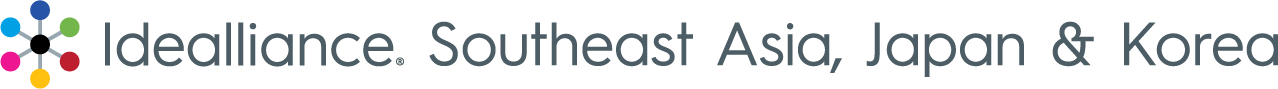 G7 Expert/Professional CERTIFICATION1. G7 Expert/Professional이 되기 위한 요건 (1) 인증 받는 개인은 반드시 Idealliance Southeast Asia & Korea의 기업 또는 개인 회원이어야 합니다.   (2) 인증 받는 개인은 반드시 G7 공정을 연구개발한 Don Hutcheson씨나 Idealliance에서 지정한 교육 강사에 의한 G7 인증 교육 또는 개인 교육과정을 이수해야 합니다. 2. 인증 프로그램 안내(교육 일정 및 내용은 주최 측의 사정에 따라 변경될 수 있습니다)	① 프로그램 소개, Idealliance 소개-G7®의 가치, LAB 컬러 스페이스 개론, G7® 원리-그레이 밸런스와 토넬리티, G7® 타겟 컨디션 ISO/PAS 15339, GRACoL, SWOP② 라이브 스트림 G7® 인쇄기 운전, 준비 및 점검 절차, 선형화 및 캘리브레이션 절차, 1-D 곡선 생성 및 적용 ③ ICC 용지 프로파일 만들기, G7® Adobe CC 및 PDF/X의 절차, G7® 워크플로우-RIP, DFE 및 컬러 서버 ④ 선형화에서 캘리브레이션까지 G7® 인쇄 운전 시뮬레이션, G7® 공정 제어 및 품질 보증, 인쇄기 및 인쇄 조건의 기본 사항⑤ G7® 마스터 인증 준비 및 신청, 코스 내용 검토-질의 응답-토론, 인증 시험3. 인증 교육 비용(VAT, 회원 연회비, 외화송금수수료 50USD별도)G7 Expert 인증 (인증은 2년간 유효, 기업 회원 가입 유무에 따라 기업회원/개인회원으로 나뉩니다)오프라인 강의 3,150USD(교육비용 2,600USD+Expert 인증비용 500USD+인증 수수료 50USD / *기업&개인 회원 연회비 별도) *기업 및 개인 회원 비용 관련 안내는 3~4페이지를 참고해주십시오.G7 Professional인증 (인증은 2년간 유효, G7 Master 인증 업체[회원] 및 교육만 참가시[비회원])오프라인 강의 : 회원, 2,650USD / 비회원 3,150USD(교육비용 2,600USD/3,100USD+인증 수수료 50USD / 기업&개인 회원 연회비 별도)4. 인증 교육 안내교육일시 : 2022년 10월 31일(월) ~ 11월 3일(목) 4일간, 오전 9시 ~ 오후 5시교육장소 : 을지유니크팩토리 강의실(서울특별시 중구 을지로 170, B2)교육문의 : Idealliance Southeast Asia, Japan & Korea(02-2026-5123, hjahn@idealliancekorea.org)교육참고사항 : 본 교육 프로그램 참가 전 컬러매니지먼트프로페셔널(CMP) 기본 과정 수료를 권장합니다.5. 인증 교육비 지불 방법① 교육 신청 접수 마감 후 Idealliance Southeast Asia, Japan & Korea에서 납부 인보이스를 발송② 받으신 납부 인보이스에 안내된 계좌로 교육 인증비를 지불 ③ 교육비 납부가 확인되면 교육 신청 완료 기본적으로 미화(달러)로 청구됩니다(함께 기재된 원화 금액은 인보이스가 발행된 날짜의 해외송금 기준 환율로 계산됩니다). 원화가 아닌 미화(달러)로 입금시 외화송금수수료 50USD를 추가로 지불하셔야 합니다.세금계산서 발급을 원하실 경우 10%의 부가가치세가 가산되며, 교육신청서와 함께 사업자 등록증을 함께 보내주시기 바랍니다(이메일 hjahn@idealliancekorea.org).G7 Expert/Professional CERTIFICATION교육 및 인증 신청서신청자 정보(각 항목별로 국·영문으로 함께 기재바랍니다)교육 및 경력날짜 :           년         월         일서명 :    _________________위의 내용을 작성해 Idealliance Southeast Asia, Japan & Korea, hjahn@idealliancekorea.org 로 보내주시기 바랍니다. 감사합니다.Idealliance 기업회원 가입 신청서회원사 정보(각 항목별로 국·영문으로 함께 기재바랍니다)기업 연매출(해당항목에 체크해 주십시오)*Idealliance 기업 회원 연회비는 기업의 연매출 규모에 따라 아래와 같이 산출합니다. 또한 Idealliance 기업 회원으로 가입하시면 신청 기업 소속원 모두에게 혜택이 주어지며, 회원비용 혜택과 함께 기타 행사 및 교육프로그램에 있어 할인혜택을 받을 수 있습니다.- 소규모(연 매출 10억 이내) : $1,000- 중규모(연 매출 10억 ~ 100억 이내) : $2,000- 대규모(연 매출 100억 이상) : $3,000 관심분야(복수 체크 가능합니다)신청날짜 :           년         월         일신청자서명 :    _________________회원사 가이드 라인Idealliance 기업 회원 가입을 환영합니다. 기업 회원은 매년 자동으로 회원 가입일에 연회비가 청구됩니다. 기업 회원은 Idealliance의 프로그램 및 서비스를 회원가로 제공받으실 수 있습니다. Idealliance는 회원사의 정보를 제3 업체에 제공 또는 판매하지 않습니다.Idealliance 개인(개인컨설턴트) 회원 가입 신청서신청자 정보(각 항목별로 국·영문으로 함께 기재바랍니다)*개인컨설턴트 Idealliance 회원 가입비는 인당 $1,000입니다. 혜택은 본인에게만 해당되며 커넥트 및 회원에게 제공되는 사이트에서의 자료열람이 가능합니다.관심분야(복수 체크 가능합니다)신청날짜 :           년         월         일신청자서명 :    _________________회원사 가이드 라인Idealliance 개인 회원 가입을 환영합니다. 개인 회원은 매년 자동으로 회원 가입일에 연회비가 청구됩니다. 개인 회원은 Idealliance의 프로그램 및 서비스를 회원가로 제공받으실 수 있습니다. Idealliance는 회원사의 정보를 제3 업체에 제공 또는 판매하지 않습니다.신청 구분 G7 Expert □G7 Expert □G7 Expert □G7 Professional □G7 Professional □G7 Professional □신청 등급Idealliance 기업회원 □Idealliance 개인회원 □Idealliance 개인회원 □Idealliance 개인회원 □Idealliance 개인회원 □비회원 □성명(한)(한)(한)(한)(영)(영)직위(한)(한)(한)(한)(영)(영)회사명(한)(한)(한)(한)(영)(영)회사 주소(한)(한)(한)(한)(한)(한)회사 주소(영)(영)(영)(영)(영)(영)전화82-82-팩스팩스82-82-핸드폰82-82-이메일이메일연도학교 및 기업인증수료 및 수상 경력회사명(한)(한)(한)(영)(영)대표자명(한)(한)(한)(영)(영)회사 주소(한)(한)(한)(한)(한)회사 주소(영)(영)(영)(영)(영)대표전화82-82-대표팩스82-82-대표이메일82-82-웹사이트담당자명(한)(한)(한)(영)(영)담당자명전화82-핸드폰82-핸드폰핸드폰82-담당자명이메일□ 1. 소규모-10억이내□ 2. 중규모-10억~100억이내□ 3. 대규모-100억이상□ 1. 컬러매니지먼트 / 워크플로우□ 3. 인쇄 제작 / 출판□ 2. 메일 공급 / 인쇄물 배포□ 4. 비즈니스 매니지먼트신청자명(한)(한)(영)주소(한)(한)(한)주소(영)(영)(영)전화82-핸드폰82-이메일82-웹사이트82-웹사이트82-웹사이트□ 1. 컬러매니지먼트 / 워크플로우□ 3. 인쇄 제작 / 출판□ 2. 메일 공급 / 인쇄물 배포□ 4. 비즈니스 매니지먼트